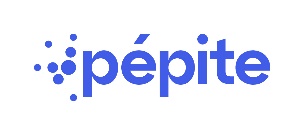 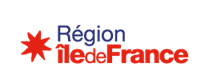 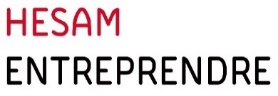 Intitulé du projet :Porteur de projet :Nom, prénom :  Mail :								     Téléphone : Porte un projet :                Individuel                CollectifRôle au sein de l’équipe :  L’entreprise est-elle déjà créée ? :                Oui                Non	      N° SIRET :Site web / réseaux sociaux du projet : L’équipe projet :Nombre de personnes dans l’équipe (en plus de vous) :  Le projet :Résumé (contenus ne comportant pas de données confidentielles - 4 lignes max) :  ……………………………………………………………………………………………………………………………………………………………………….……………………………………………………………………………………………………………………………………………………………………….……………………………………………………………………………………………………………………………………………………………………….……………………………………………………………………………………………………………………………………………………………………….A quel stade d’avancement en est votre projet (4 lignes max) ?  ……………………………………………………………………………………………………………………………………………………………………….……………………………………………………………………………………………………………………………………………………………………….……………………………………………………………………………………………………………………………………………………………………….……………………………………………………………………………………………………………………………………………………………………….Quelle est la valeur ajoutée de votre offre (problématique posée, originalité et avantages - 4 lignes max) ?  ……………………………………………………………………………………………………………………………………………………………………….……………………………………………………………………………………………………………………………………………………………………….……………………………………………………………………………………………………………………………………………………………………….……………………………………………………………………………………………………………………………………………………………………….Quel est votre environnement concurrentiel (4 lignes max) ?  ……………………………………………………………………………………………………………………………………………………………………….……………………………………………………………………………………………………………………………………………………………………….……………………………………………………………………………………………………………………………………………………………………….……………………………………………………………………………………………………………………………………………………………………….Quelles clientèles ciblez-vous (4 lignes max) ?  ……………………………………………………………………………………………………………………………………………………………………….……………………………………………………………………………………………………………………………………………………………………….……………………………………………………………………………………………………………………………………………………………………….……………………………………………………………………………………………………………………………………………………………………….Quelle stratégie de protection intellectuelle envisagez-vous (3 lignes max) ?  ……………………………………………………………………………………………………………………………………………………………………….……………………………………………………………………………………………………………………………………………………………………….……………………………………………………………………………………………………………………………………………………………………….Comment allez-vous faire connaître votre solution (4 lignes max) ?  ……………………………………………………………………………………………………………………………………………………………………….……………………………………………………………………………………………………………………………………………………………………….……………………………………………………………………………………………………………………………………………………………………….……………………………………………………………………………………………………………………………………………………………………….Quelles sont les prochaines étapes de développement de votre projet à 6 mois et 1 an (4 lignes max) ?  ……………………………………………………………………………………………………………………………………………………………………….……………………………………………………………………………………………………………………………………………………………………….……………………………………………………………………………………………………………………………………………………………………….……………………………………………………………………………………………………………………………………………………………………….Aide demandée :Pourquoi et pour quels types de dépenses, sollicitez-vous PEPITE HESAM BOOSTER (4 lignes max) ? ……………………………………………………………………………………………………………………………………………………………………….……………………………………………………………………………………………………………………………………………………………………….……………………………………………………………………………………………………………………………………………………………………….……………………………………………………………………………………………………………………………………………………………………….Précisez le calendrier et le montant prévisionnel (TTC) des dépenses et le prestataire (si déjà identifié) :  ……………………………………………………………………………………………………………………………………………………………………….……………………………………………………………………………………………………………………………………………………………………….……………………………………………………………………………………………………………………………………………………………………….……………………………………………………………………………………………………………………………………………………………………….Nom, prénomAgeMailDernier établissement d’enseignement supérieurRôle dans l’équipe